Learning intention: To count in fives.Each hand has five fingers. We can count in fives to quickly count the fingers. Count 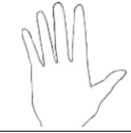 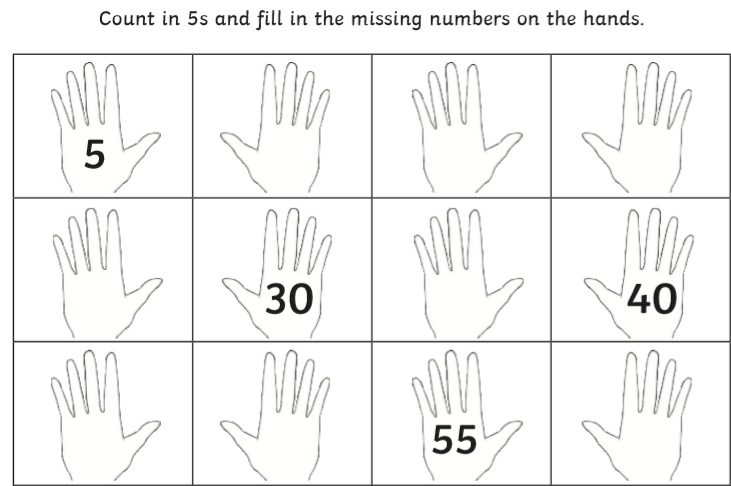 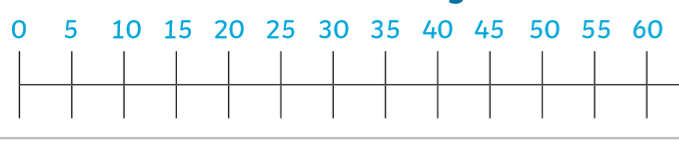 